PENGARUH PERENCANAAN STRATEGIS  SUMBER DAYA MANUSIA DALAM MENINGKATKAN  PRESTASI KERJA KARYAWAN PADA PT. PERKEBUNAN NUSANTARA III (PERSERO) MEDANSKRIPSIOLEHWULANDARI SARAGIH133114267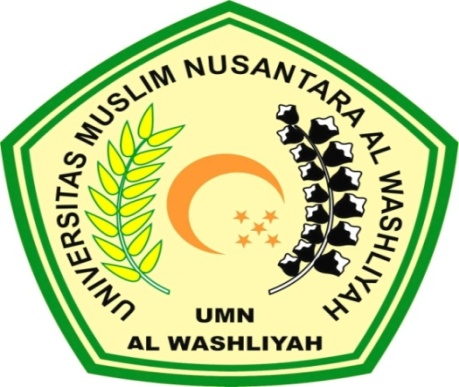 FAKULTAS EKONOMIJURUSAN MANAJEMENUNIVERSITAS MUSLIM NUSANTARA AL WALSHLIYAHMEDAN2017PENGARUH PERENCANAAN STRATEGIS  SUMBER DAYA MANUSIA DALAM MENINGKATKAN  PRESTASI KERJA KARYAWAN PADA PT. PERKEBUNAN NUSANTARA III (PERSERO) MEDANSKRIPSIDiajukan Untuk Melengkajapi Tugas-Tugas Dan MemenuhiSyarat-Syarat Untuk Memperoleh Gelar SarjanaEkonomi Pada Fakultas Ekonomi Di Universitas Muslim Nusantara(UMN) MedanOLEHWULANDARI SARAGIH133114267FAKULTAS EKONOMIJURUSAN MANAJEMENUNIVERSITAS MUSLIM NUSANTARA AL WALSHLIYAHMEDAN2017